ĐÁP ÁN KIỂM TRA GIỮA KÌ I. VẬT LÍ 10.  TỰ LUẬN  (Năm 2022-2023)+Đề 201,203,205,207+Đề 202,204,206,208Câu Nội dungĐiểm1-Hình vẽ đúng-Tính đúng độ dời 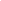 d = 56,57 m0,250,752-Chọn hệ qui chiếu-Tính đúng gia tốc a = 0,5 m/s2-Tính đúng thời gian t =30 giây0,250,250,53- Từ 0 đến 3 giây:Vận tốc bằng tốc độ bằng 1m/s-Từ 3 giây đến5 giây:Vận tốc bằng tốc độ bằng 0m/s(vật đứng yên)0,50,5Câu Nội dungĐiểm1-Hình vẽ đúng-Tính đúng độ dời d = 84,85 m0,250,752-Chọn hệ qui chiếu-Tính đúng gia tốc a = 0,5  m/s2-Tính đúng thời gian t = 40 giây0,250,250,53- Từ 0 đến 2 giây:Vận tốc bằng tốc độ bằng 2m/s-Từ 2 giây đến 4 giây:Vận tốc bằng tốc độ bằng 0m/s(vật đứng yên)0,50,5